Acapulco, Gro., septiembre 12 de 2018. M.A. Carlos Jesús Saavedra SánchezCoordinador de Administración Escolar de la Zona SurPRESENTE. Por medio del presente, le comunico que el (la) C. ________________________________ alumna de la generación (XX-XX), del Doctorado en Ciencias Ambientales, con número de matrícula: XXXXXXX, presentará su tesis titulada: “_________________________________________________________” el cual a juicio del comité tutorial asignado por esta dirección, ha dado su visto bueno y autoriza la impresión de la tesis, para que una vez autorizada la fecha de examen, pueda ser sustentada y defendida ante el sínodo evaluador, una vez cubierto todos los parámetros que requiere para cumplir con el perfil de egreso como Doctor en Ciencias Ambientales.Sin otro particular, reciba un cordial saludo.ATENTAMENTE “Universidad de calidad con inclusión social”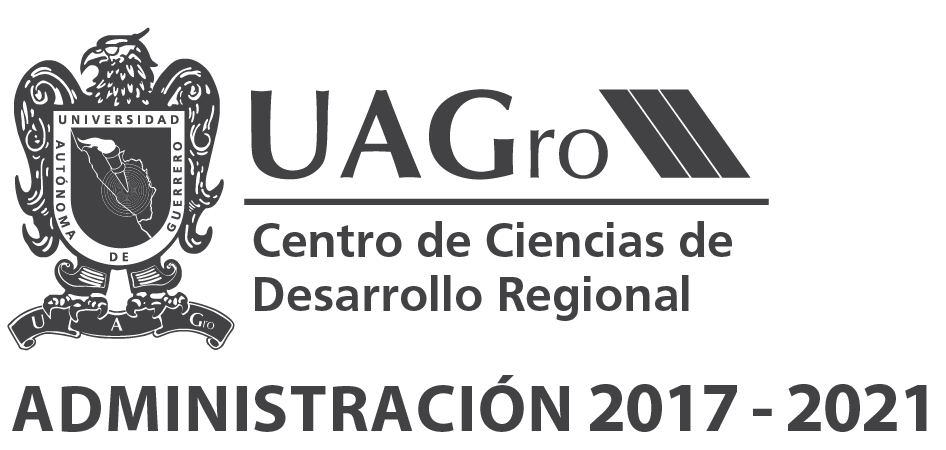 DRA. MARÍA LAURA SAMPEDRO ROSASDIRECTORADEPENDENCIA:Centro de Ciencias de Desarrollo RegionalNo. OFICIO:0000/CCDR-18ASUNTO:Autorización de fecha para Examen de grado 